Robert Smith Freelance Graphic Designer[Today’s Date][341 Company Address]
[Company City, State xxxxx]
[(xxx) xxx-xxxx]
[hiring.manager@gmail.com]Dear [Mr./Mrs./Ms.] [Hiring Manager’s Name],I want to highlight my essential skills that are overlapping with your job description for Freelance Graphic Designer Role. I have acquired unique skills like designing graphical interpretation and superb presentation skills to qualify as your Freelance Graphic Designer.Following are the steps, I tend to perform from the beginning to completion of the project to ensure its timely delivery:Develop highly creative graphic designs as work samples.Work closely with clients to understand project specifications.Create concept imagery for clients’ approval.Perform needed steps to create high-quality visual graphics ensuring correct size and minute detailing.Constant interaction with art directors and business stakeholders to get approval on every stage of development.Being a Freelance Graphic Designer, I have access to the latest graphic designing tools and possess an incredible knowledge of trending market developments. Thank you for reviewing my candidacy for the role of Freelance Graphic Designer. I have enclosed my resume in order to deliver comprehensive knowledge about my educational path and professional breakthroughs. I await a chance to further explain my competencies and work portfolio in person with you.Best Regards,[Your Name]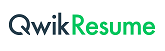          © This Free Cover Letter is the copyright of Qwikresume.com. Usage Guidelines